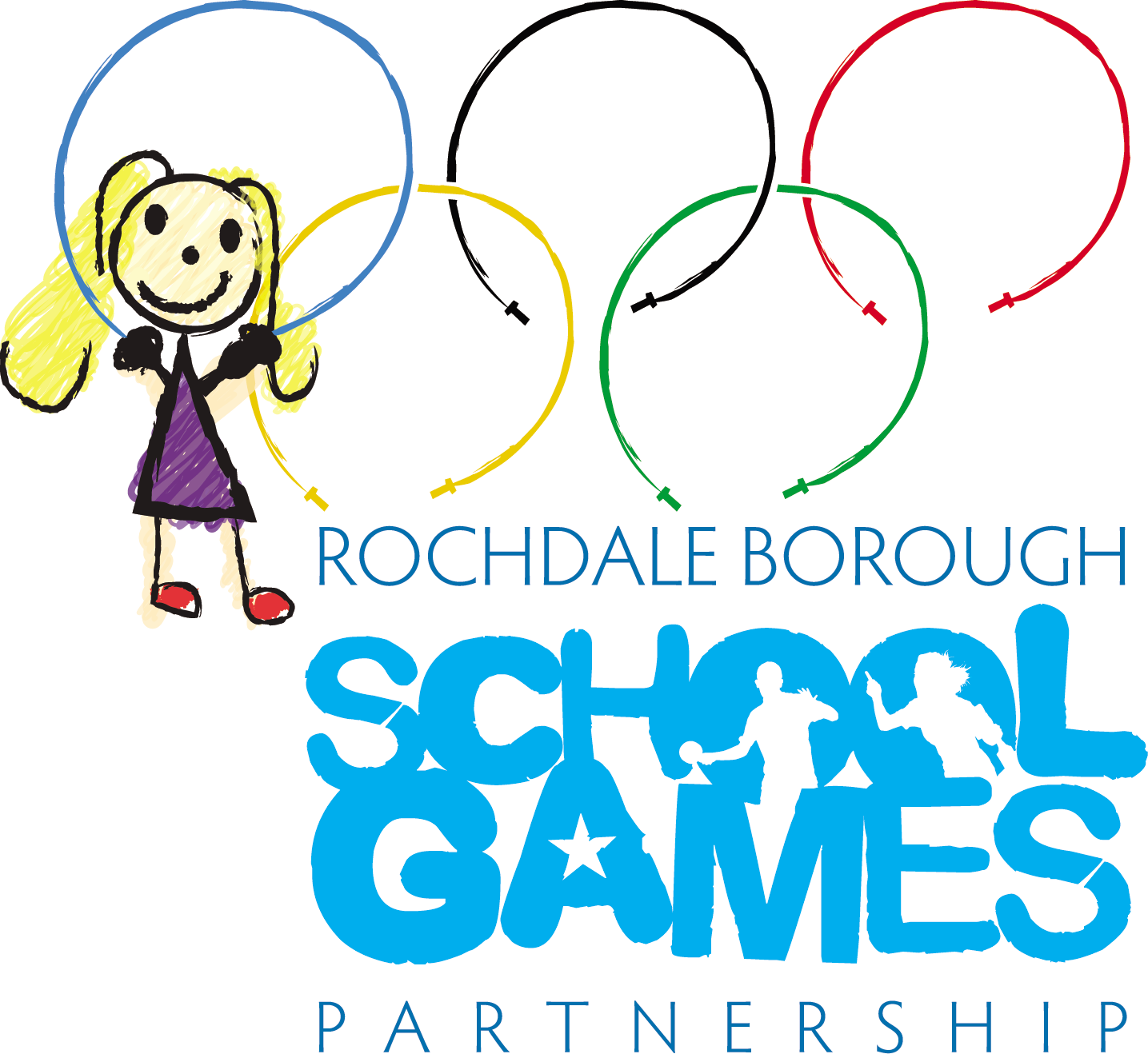 RBSGP EVENT INFORMATIONEvent: 	Year 1/2 and year 3/4 New Year – New Sport EventDate: 	Friday 26th January 2024Venue:	Hopwood Hall College, Middleton Campus – Please meet at the Sports ArenaTime:	13:00 to 15.00am This is a fun based festival where children will be taking part in new and different sports for the New Year and will be run by Hopwood Hall College Students/ Staff and RBSGP.Examples of some of the sports on offer Taekwondo, Pickleball, Blind Football, Thunderball, Crab FootballDress: 	This Event is inside Team Composition:	The children must be in year 1/2 and or 3/4. This festival is for 8 Children maximum, mixture of boys and girls.Competition: 		Aimed at….ENJOYNon EngagedBeginners/First TimersNon competitive Those who demonstrate a low level of competence and confidenceEntry:			Through Your School GamesRefreshments:		Please ensure you bring something to drink as refreshments will not be available.Cancellation policy:	Please ensure you let us know if you can no longer attend so we can make the necessary alterations to the competition prior to the evening.Specatators:	Unfortunately NO Spectators are permitted at this event Emma Mooney	School Games ManagerRochdale Borough School Games